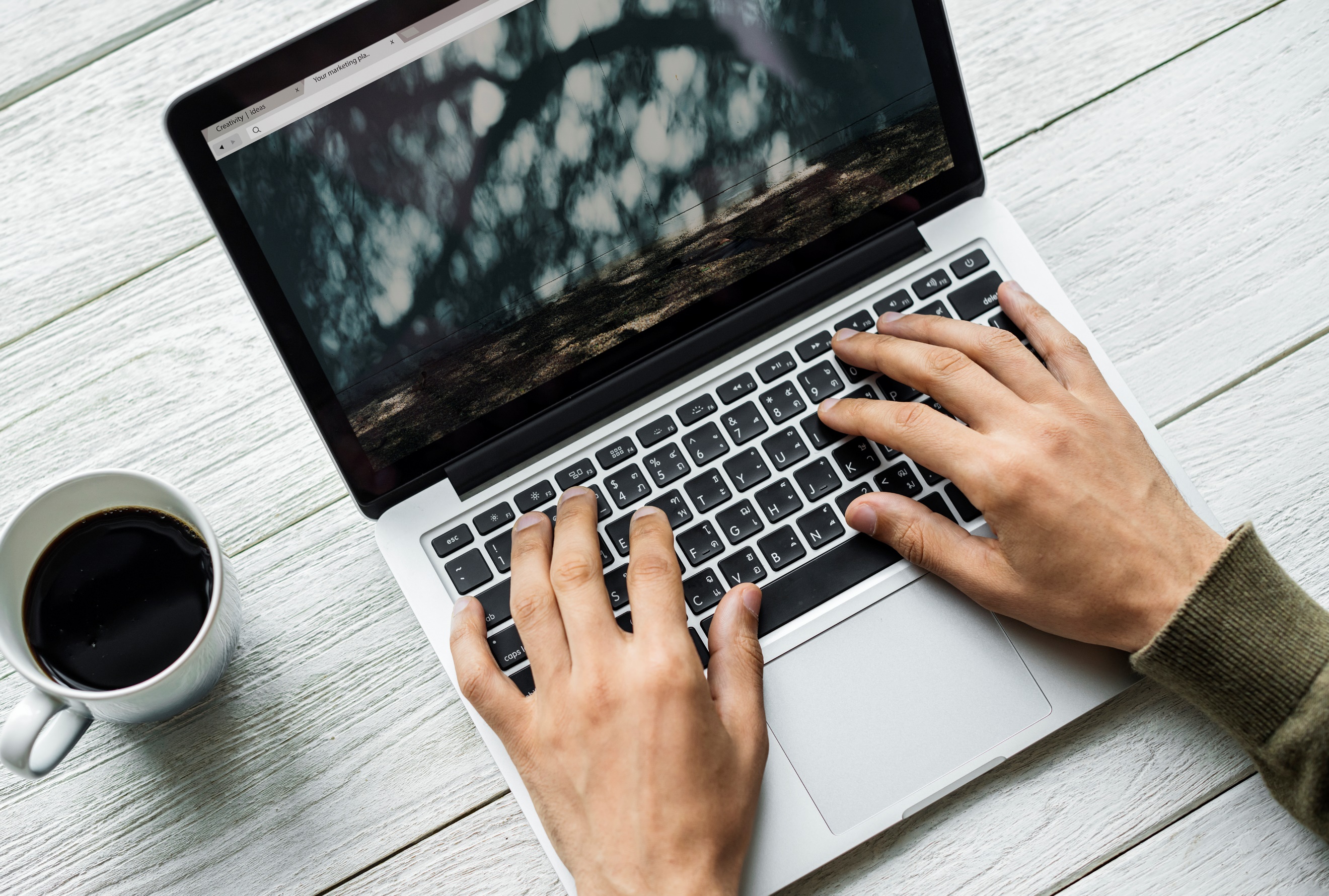 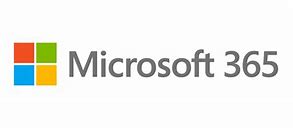 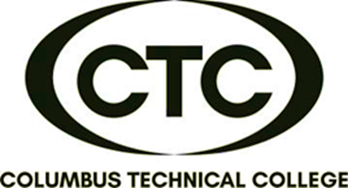 Mar